Se adjuntan muestras de los formularios solicitados y detalle de los mismos:*En la hoja 1: tenemos que cambiar “CENTRO DEPARTAMENTAL TREINTA Y TRES UE. 032” por  “RED DE  ATENCION PRIMARIA TREINTA Y TRES” UE Nª061. La hoja 1 y 2 es un mismo formulario doble faz. Cantidad solicitada 100 libretas de 50 formularios cada uno.( medidas 27,5 cm X 21,2 cm)*Hoja 3: “Estudios Imagenológicos” es una cara sola . Se solicita 200 libretas de 50 formularios cada una.( medidas 19cm X 16cm)* Hoja 4: “Estudios Laboratorio Bacteriológico” es una cara sola. Se solicita 200 libretas de 50 formularios cada una.( medidas 14,5cm X 11cm)* Hoja 5: “Estudios Laboratorio Clínico” es una cara sola. Se solicita 400 libretas de 50 formularios cada una.-(medidas 16cm X 11cm)* Hoja 6 y 7:    Orden anticipos de Viáticos es un único formulario doble faz en 2 vías o sea Original (blanco) y Duplicado(color) y se solicita 50 libretas de 50 formularios cada una. (tamaño hoja A4)*Hoja 8: Autorización de Pasaje Gratuito en 2 vías (original y copia) con auto copiante, se solicitan 16 libretas de 50 formularios cada una.( medidas 16,5cm X 11,5cm)*Hoja 9: Orden de Expedición de Pasajes en 2 vías (original y duplicado) con auto copiante, se solicitan 24 libretas de 50 formularios cada una.(medidas 17,5cm X 10,5cm)* Hoja 10 y 11: Registro de Captación y seguimiento de Niños/as es un único formulario, son en cartulina en lo posible color verde como se ve en la foto, necesitamos 1000 (mil).(medidas 26cm X 15cm)Ante cualquier duda solicitamos se comuniquen a los teléfonos que figuran en el llamado.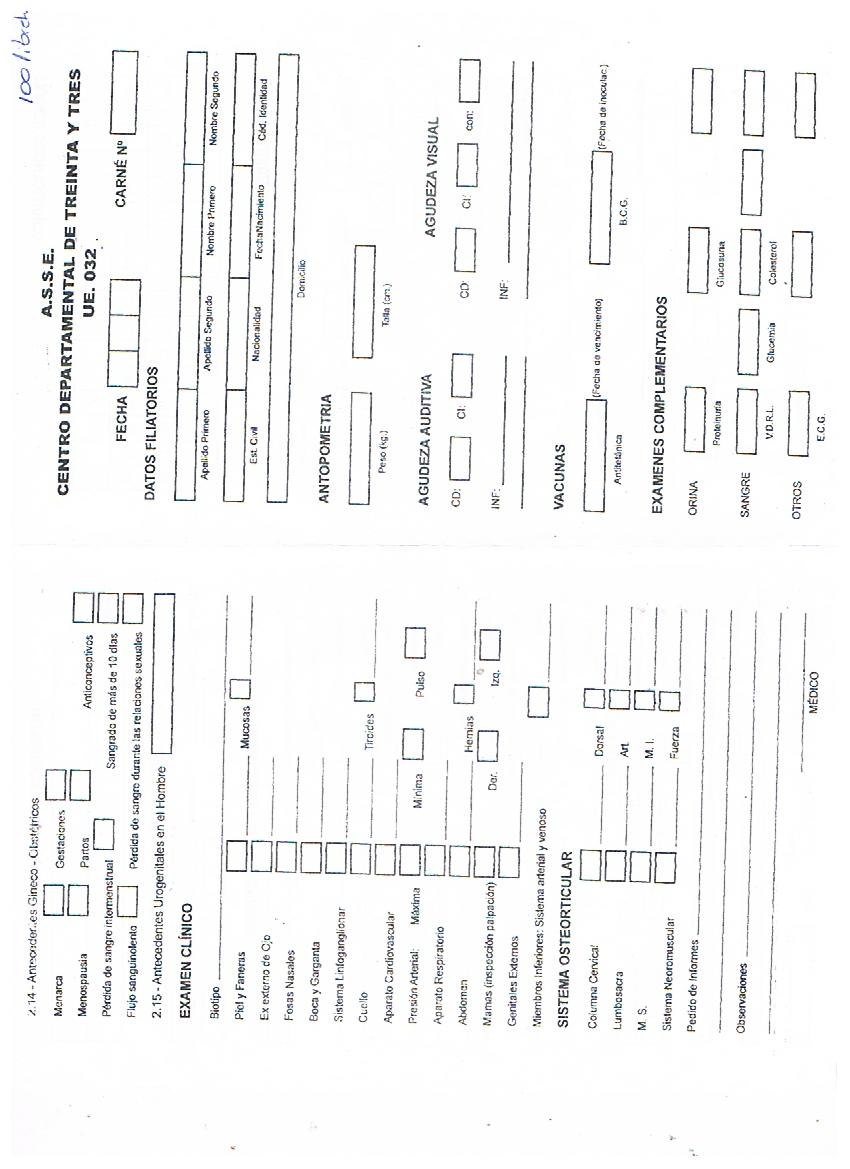 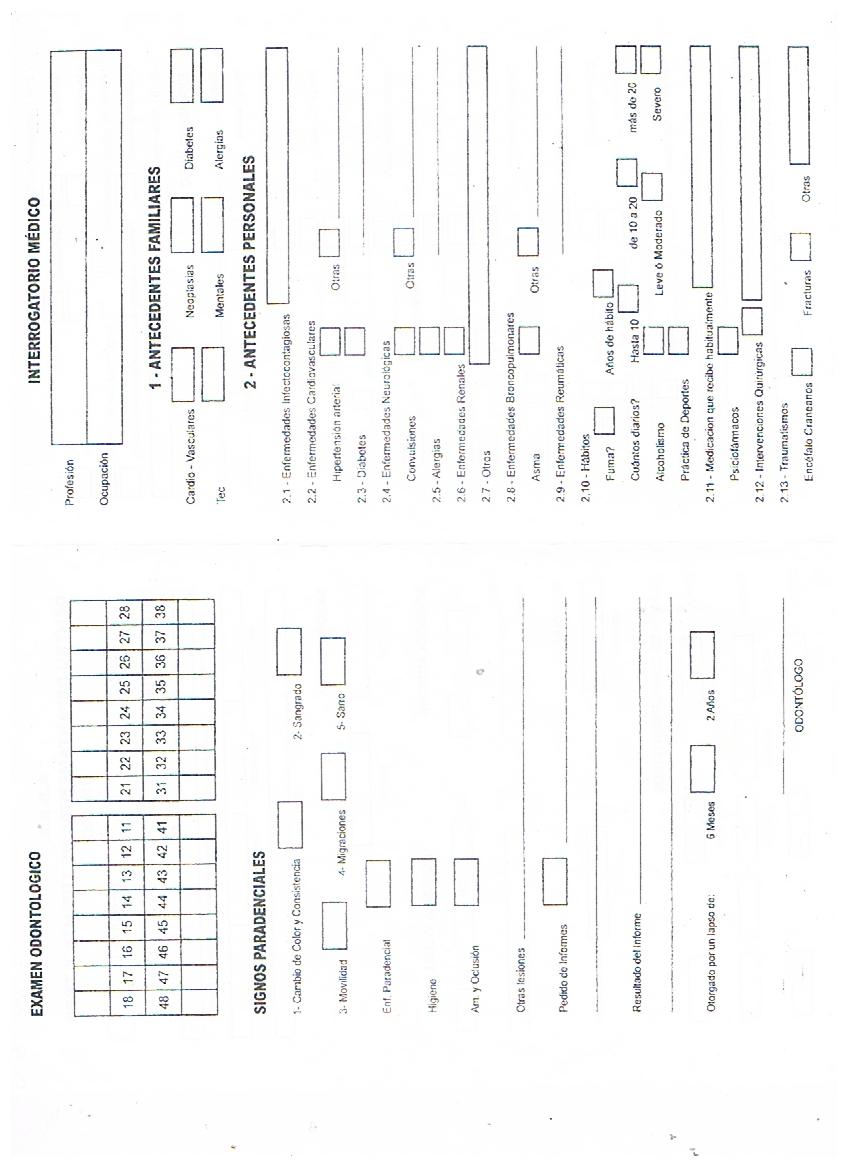 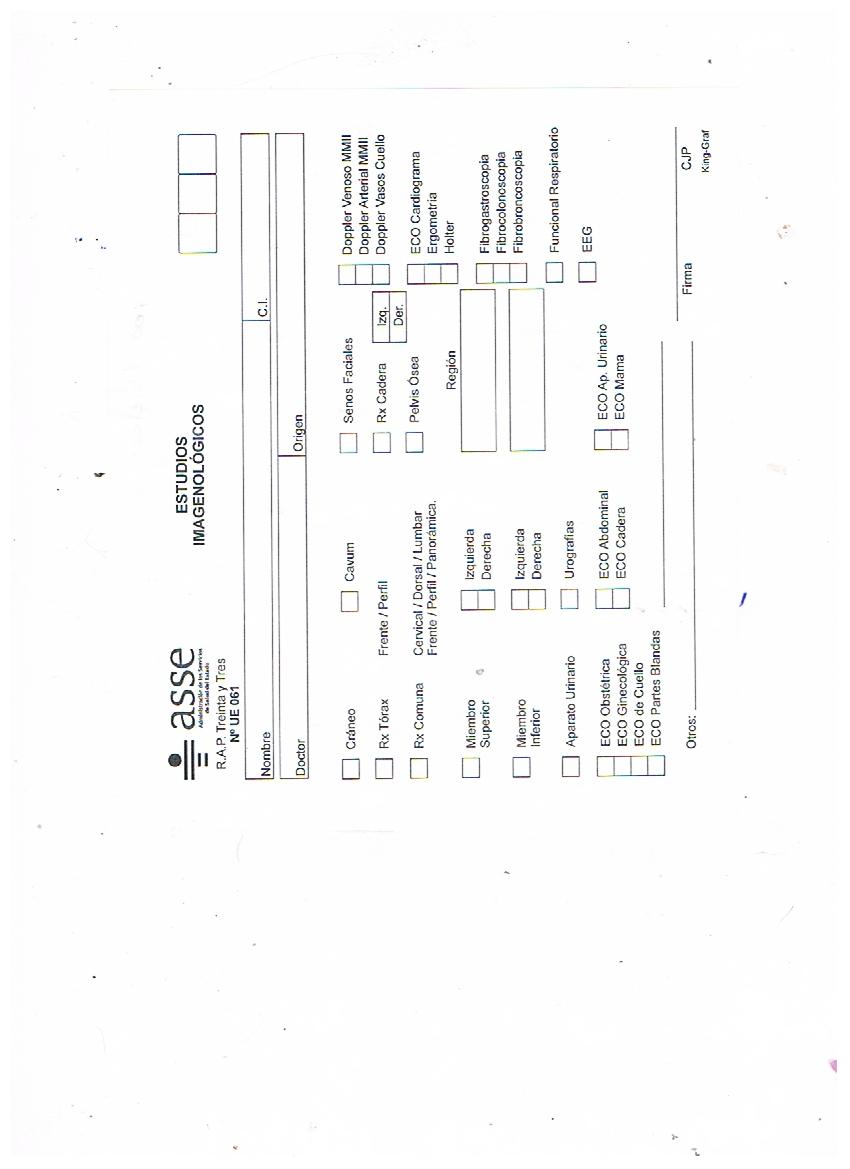 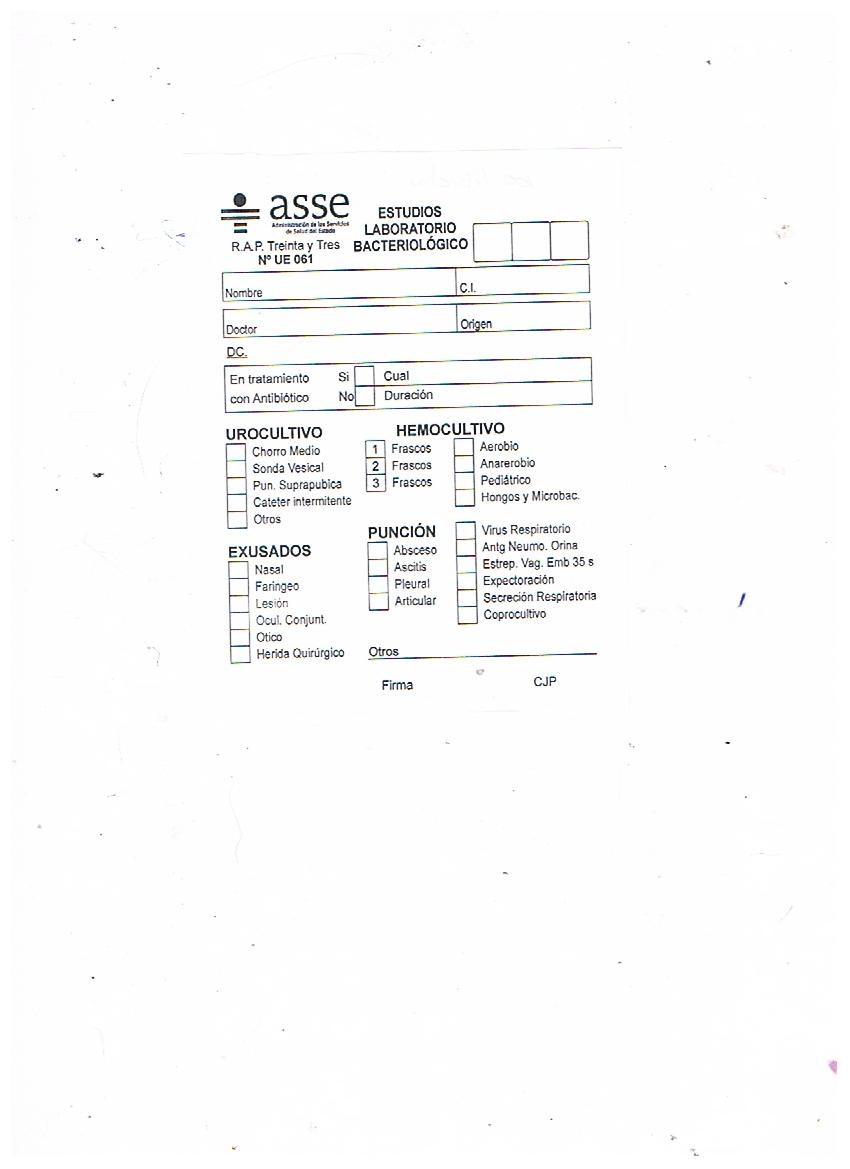 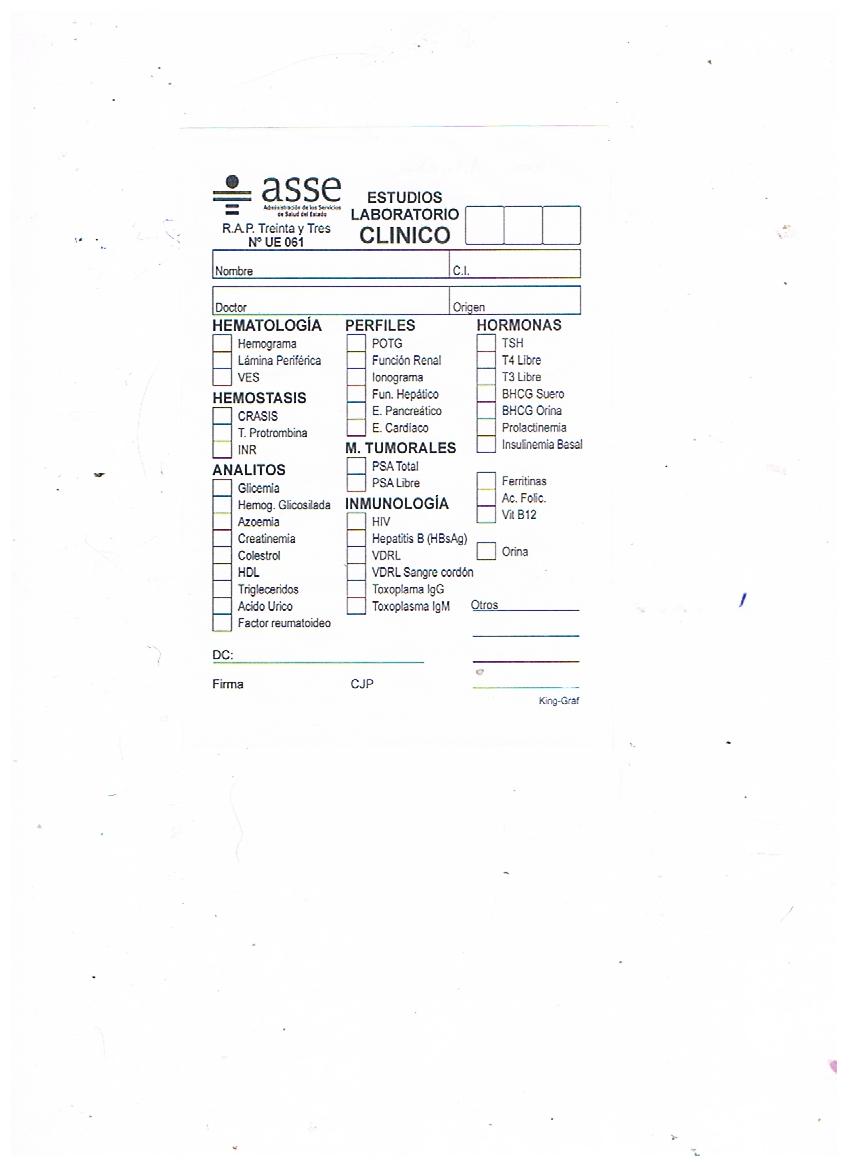 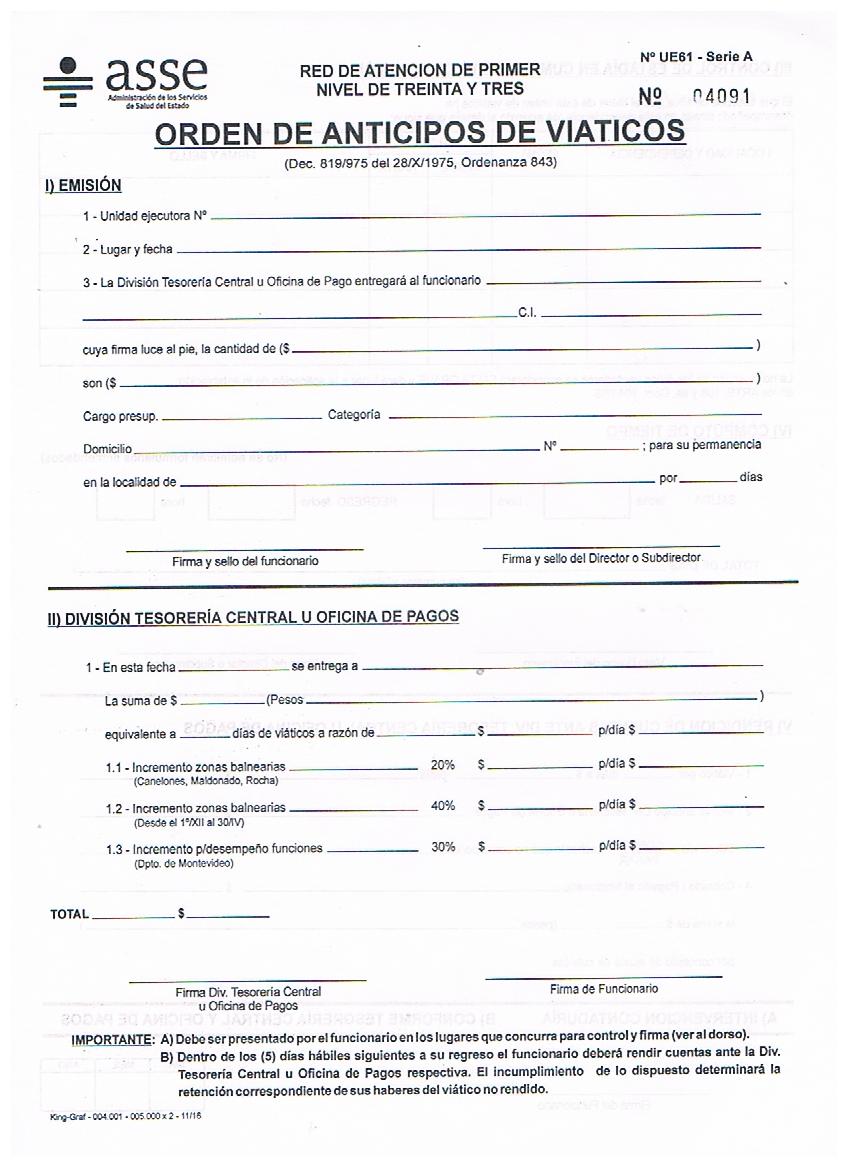 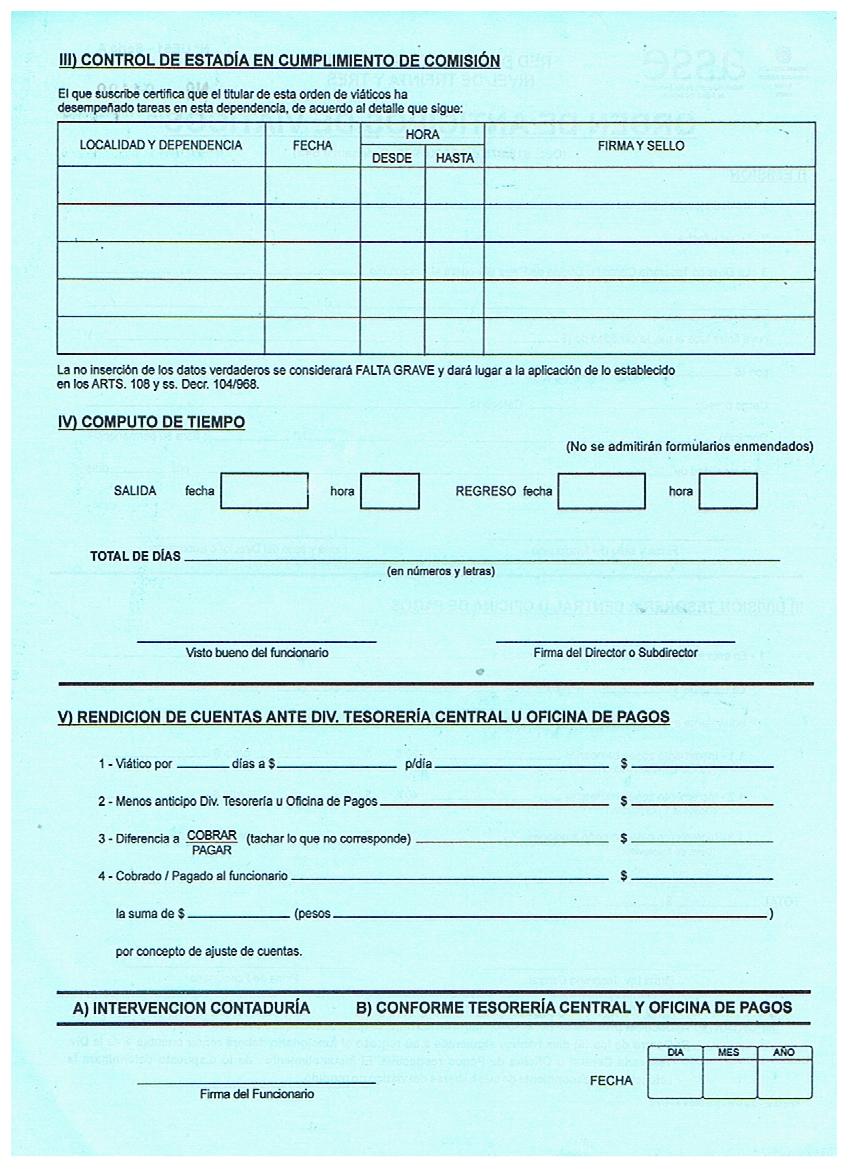 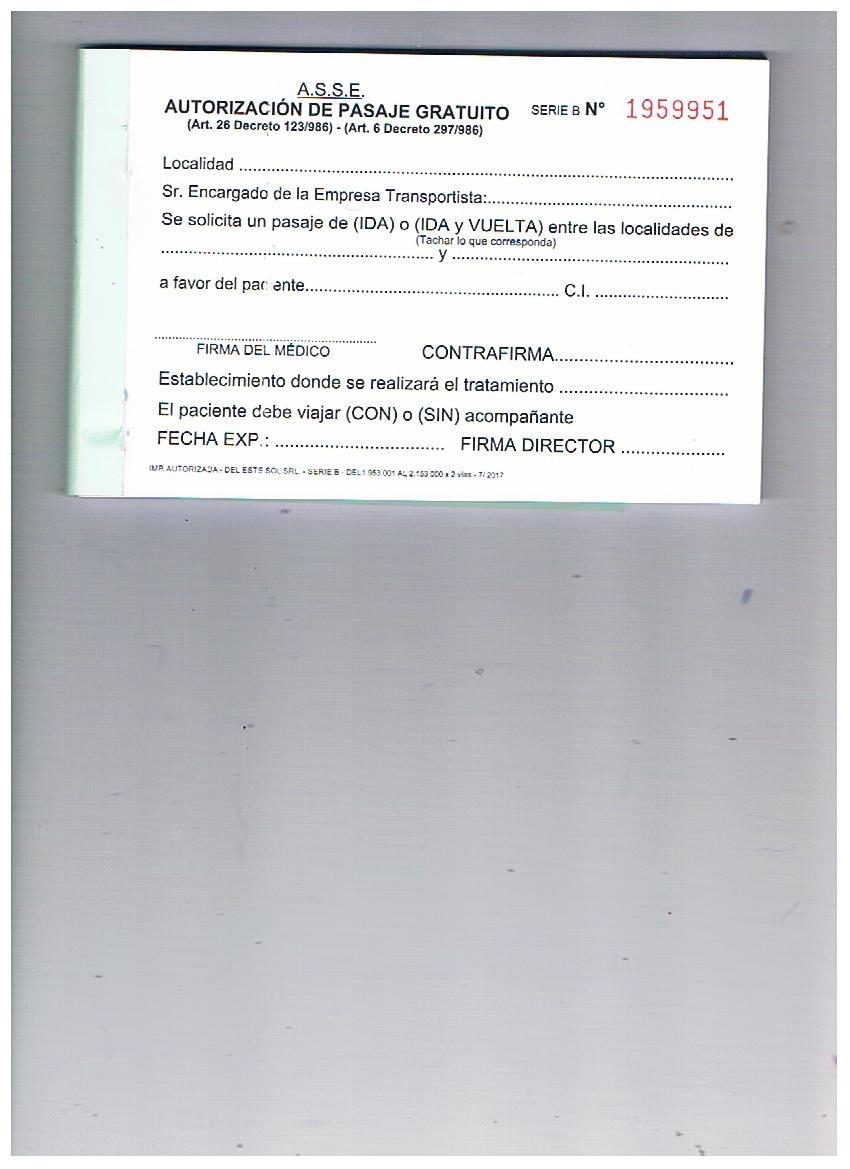 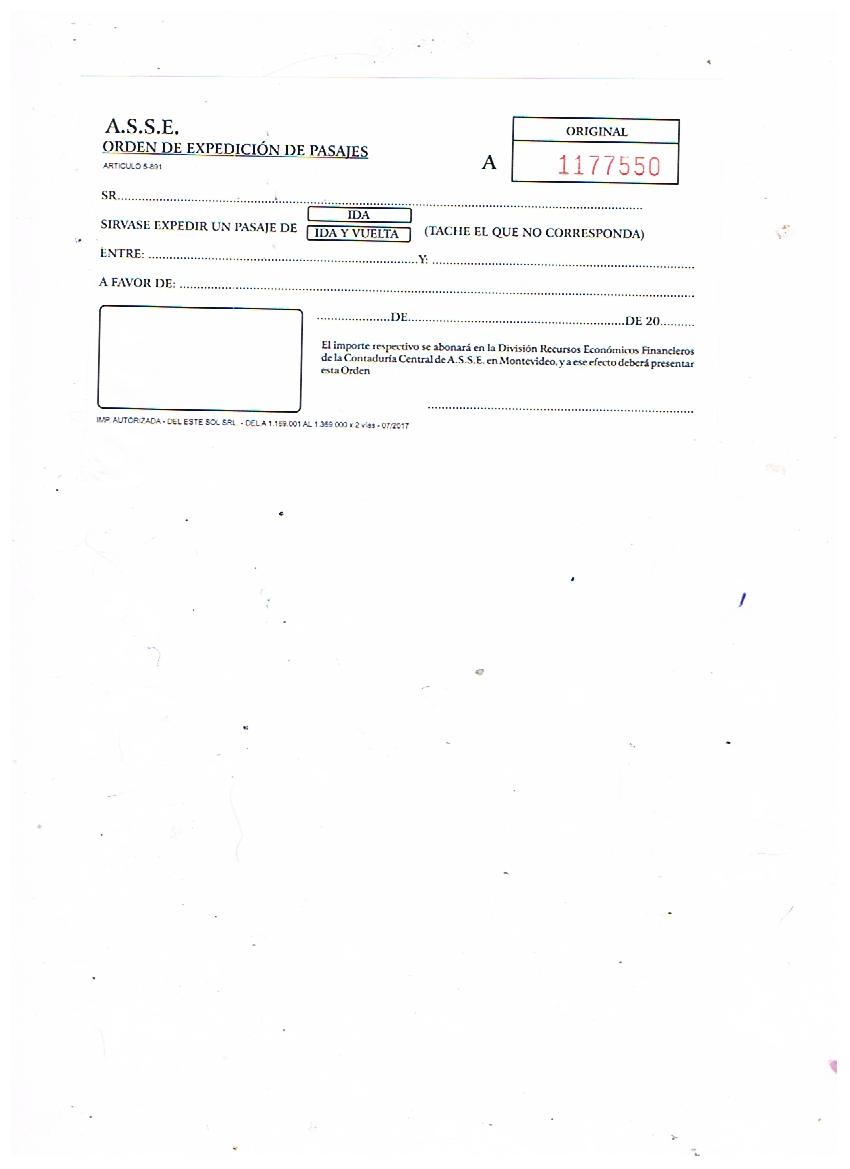 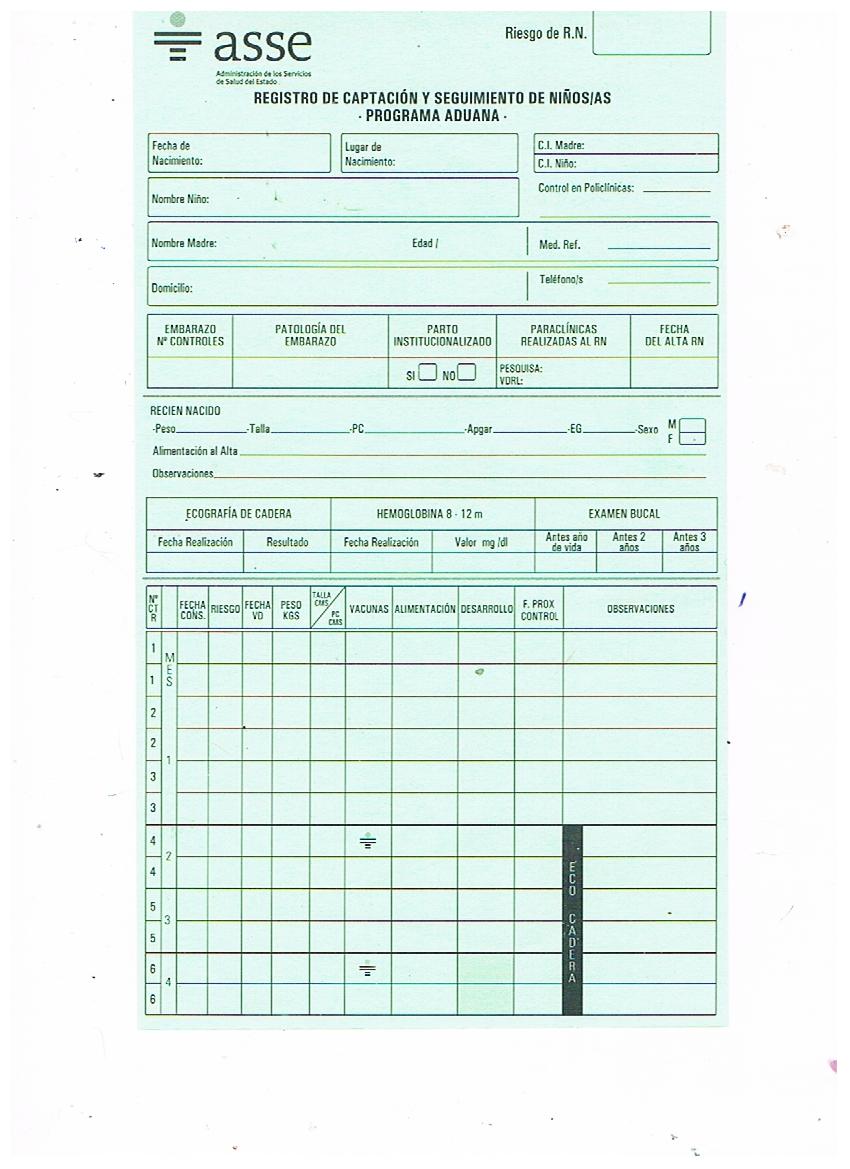 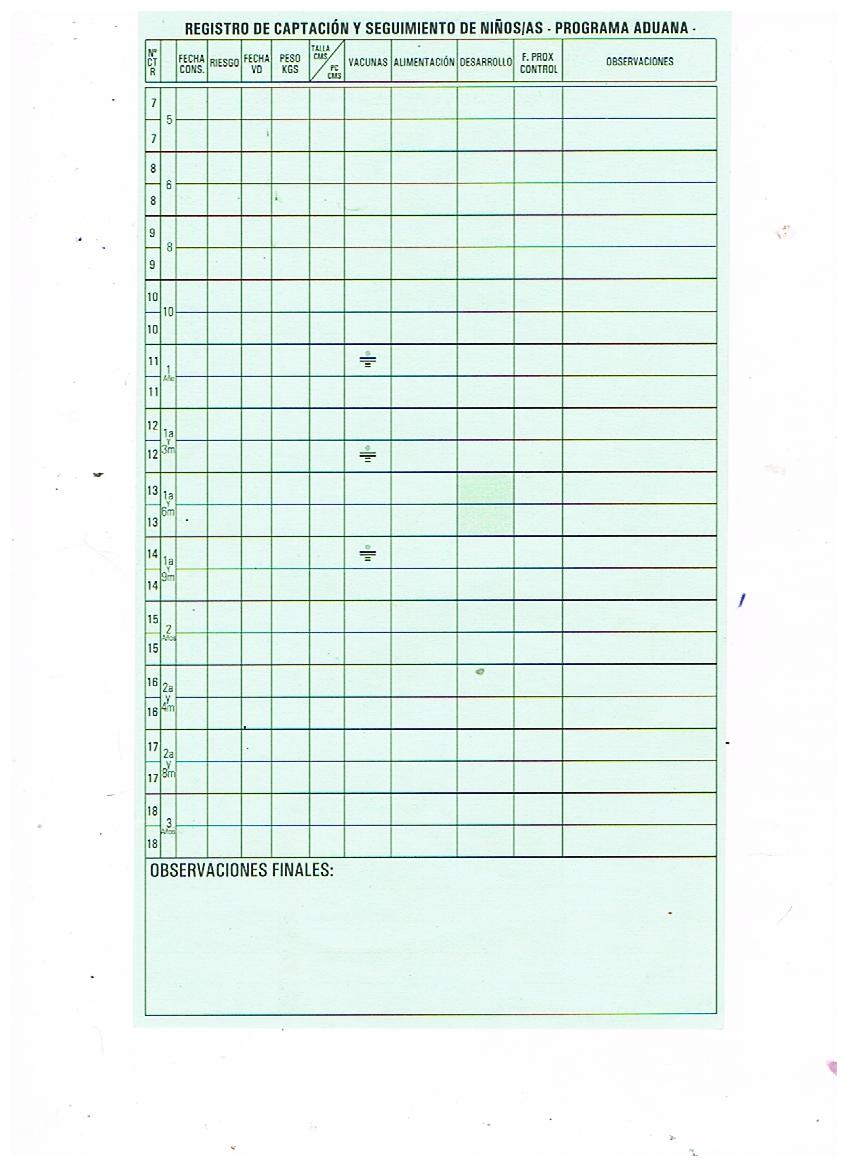 